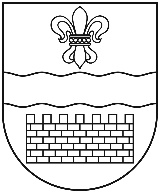 DAUGAVPILS VALSTSPILSĒTAS  PAŠVALDĪBASAULES  SKOLAMākslu   izglītības    kompetences    centrsDaugavpils  Dizaina un mākslas vidusskolaReģ. Nr. 90000064918, Saules iela 8, Daugavpils, LV-5401, tālr. 65424576, 20217446, e-pasts: saules.skola@saules.lv, www.saules.lvDaugavpilīVIZUĀLĀS MĀKSLAS KONKURSA NOLIKUMSDaugavpilīGrafikas konkurss Vispārīgie jautājumiNolikums nosaka kārtību, kādā Mākslu izglītības kompetences centrs “Daugavpils Dizaina un mākslas vidusskola SAULES SKOLA”  (turpmāk skola / konkursa rīkotājs) organizē grafikas konkursu (turpmāk – konkurss) Latgales mākslas skolu (turpmāk – izglītības iestāde) izglītojamajiem (turpmāk – dalībnieks).Konkursa mērķis ir rosināt bērnu un jauniešu mākslinieciskās izpausmes, attīstīt iztēli, radošo domāšanu un idejas vizualizēšanas prasmes, kā arī veicināt interesi par vienu no nozīmīgākajām vizuālās mākslas tehnikām – grafiku. 2024. gada tēma: „Ja man būtu spārni...”. Konkursā tiek gaidīti darbi ar autora attieksmi pret sabiedrībā notiekošiem procesiem un valdošām vērtībām, vai personīgi svarīgām tēmām. Konkursa uzdevumi: Idejas apraksts;Dati par autoru: vārds, uzvārds, skola, vecums, T-krekla izmērs;Zīmējums uz A4 formāta (sīkāk punktā 9.)Konkursa dalībnieki ir profesionālās ievirzes izglītības programmas „Vizuāli plastiskā māksla” 1.-7. klases izglītojamie. II. Konkursa rīkotājsKonkursa rīkotājs – SkolaKontaktinformācija: adrese: Saules iela 8, Daugavpils, LV-5401 tīmekļvietnes adrese: www.saules.lv; kontaktpersona: Digna Gordijenko, direktora vietniece metodiskajā, e-pasts digna.g@inbox.lv, tālr. 26498164darbu iesniegšana dalībniekiem / izglītības iestādei  ērtākā veidā – augšupielādējot vai sūtot pa pastu (sīkāk punktā 11.) III. Konkursa noriseKonkurss notiek vienā kārtā:Konkursa nolikuma publiskošana 2023.gada novembrī.Darbu izstrāde skolās līdz 22.03.2024.Darbu iesūtīšana līdz 31.03.2024.Darbu vērtēšana līdz 14.04.2024.Balvu – T-kreklu apdruka līdz 28.04.2024.Uzvarētāju apbalvošana 2.05.2024. (Mākslas dienu pasākumu ietvaros)Konkursam iesniedzamā zīmējuma saturs un nosacījumiZīmēt grafisku (melnbaltu vai krāsainu) kompozīciju, atbilstoši tēmai. Vēlams izvairīties no šabloniem tēmas / idejas vizualizācijāIzpildes tehnikas / materiālu izvēle – bez ierobežojumiem (izņemot datorgrafiku)Dalībnieku vecuma grupas. Vecums tiek rēķināts / skaitīts 2.05.2024.:7-9 gadi, 10-12 gadi,13-16 gadi.Darbu iesniegšana dalībniekiem ērtākā veidā. Darbi tiek pieņemti līdz 31.03.2024. (ieskaitot):augšupielādēt labā kvalitātē – izšķirtspēja 300 dpi https://drive.google.com/drive/folders/1EDsOBEQBZPd4w4LRg4orKCPt5v_RUYpU?usp=sharingsūtīt uz Saules iela 8, Daugavpils, LV-5401. Darba aptuvenais izmērs A4.Konkursa darbu vērtēšana - līdz 14.04.2024.Rezultātu paziņošana, apbalvošana 2.05.2024.Noslēguma / Citi jautājumi:Izglītības iestādes vadītājs nodrošina, ka konkursa dalībnieku likumiskais pārstāvis izglītības iestādei rakstiski ir sniedzis informāciju par dalībnieka personas datu un konkursa uzdevuma nodošanu konkursa rīkotājam, lai nodrošinātu pilnvērtīgu konkursa norisi (vārds, uzvārds, vecums gados izglītības iestāde, T-krekla izmērs), Izglītības iestādes vadītājs nodrošina, ka konkursa dalībnieku likumiskais pārstāvis izglītības iestādei ir sniedzis atļauju dalībnieka darba izmantošanai konkursa ietvaros un nekomerciālos nolūkos.Skolai pa pastu sūtītie darbi jāizņem Saules ielā 8, Daugavpilī laikā no 2.05.2024. – 16.06.2024., iepriekš piesakoties pa tālr. 20217462.